Publicado en España el 23/12/2019 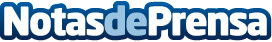 Realia apuesta por el vehículo eléctrico en sus nuevas promociones de viviendasLos resultados recogidos durante el mes de noviembre acerca de la venta de vehículos eléctricos en España denotan un cambio de tendencia positivo en comparación con el año anterior. El sector inmobiliario recoge esta tendencia y ofrece soluciones ecoeficientes en sus nuevas promociones de viviendas, incluyendo infraestructuras que facilitan la recarga de los vehículosDatos de contacto:Alexandra Vázquez913 53 44 95Nota de prensa publicada en: https://www.notasdeprensa.es/realia-apuesta-por-el-vehiculo-electrico-en Categorias: Nacional Inmobiliaria Automovilismo Ecología Industria Automotriz Innovación Tecnológica http://www.notasdeprensa.es